               FOR IMMEDIATE RELEASEFor more information, contact: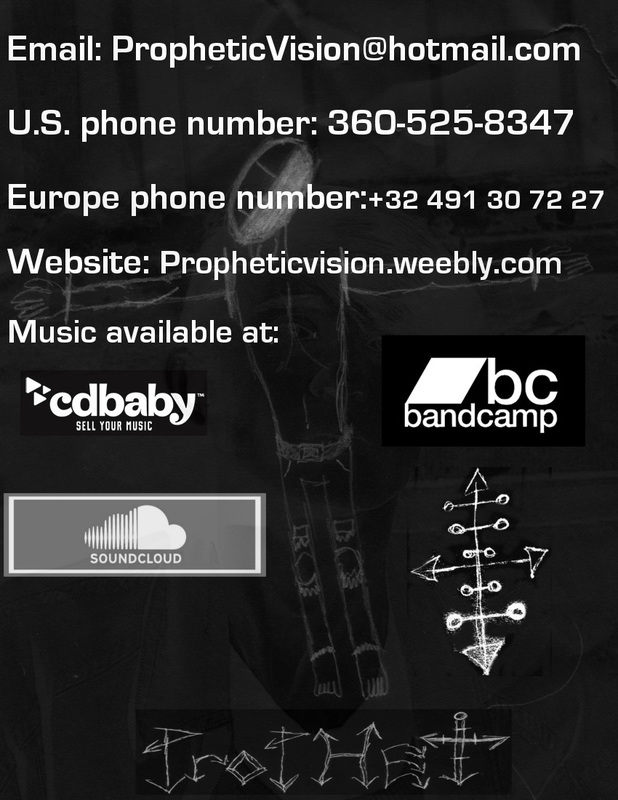 March 6th 2016 A CURE FOR SILENCE: PROPHET’S NEW SINGLE ‘SEE’ BRINGS ITBringing in a hard-hitting sledgehammer heavy groove, noisy sonic experimentation a tad of synth-pop sweetness, and a grungy vocal melody comes Prophet’s new single ‘See’. Released independently on music website Bandcamp March 5th 2016, the single features enticing remixes of ‘See’, two new instrumental atmospherics and a brand new song entitled Blind. ‘’Aggressive, noisy, lovely’’ is how vaporwave artist Bl00dwave described Prophet’s new single ‘See’. The new single ‘See’ is the first single off Prophet’s Spillage EP and is Prophet’s first ever single.  The Remixes include multiple genre spanning reimagining’s of ‘See’ from Prophet, ranging from downtempo Hip-hop remixes to Avant-Garde instrumentals. The ‘See’ single includes a hauntingly creepy ‘’blue Moon’’ remix created by Max Stephens of the Seattle-Washington based Noise Rock band Fuzz Mutt.‘’I just wanted to do something that gave it my own spin but still retained the originality of it. I like heavier synth sounds and using synths to get a darker sound so that’s where the melody ideas came from. I added in samples to give it my personal touch.’’ Said Max Stephens about his remix of ‘See’. A remix of the ‘See’ single from Marysville-Washington based electronic artist Dextbot. ‘’I was influenced by Harold Faltermeyer and Timecop1983, I’d describe my remix as a dark synthwave remix’’ said Dextbot. Also whilst being the first single released by Prophet, ‘See’ also features the first collaboration with a four-piece band. In collaboration with Seattle-Washington based Metal and hard rock band Arisen From Nothing, comes the bone-crushing heavy ‘‘false-eternity’’ remix to the ‘See’ single. Arisen From Nothing’s upcoming single, "What Doesn't Kill You" is due out by May 1st. ‘’This single was an absolute blast to put together’’ said Liber DeLazzari of Prophet ‘’To reinterpret, modulate and mutate all the elements of See without any preconceived ideas of what I wanted the result of that experimentation to be was sincerely freeing and exciting.  Plus, getting the chance to work with a four piece band for the first time and two incredible local musicians, made the experience even more fantastic, especially when we are all in the process of creating new music’’About Prophet: Prophet is an experimental Industrial project created and helmed solely by Liber DeLazzari From Marysville,Washington. Prophet has released two body of works, The Primal being LP in the September of 2015, which Liber DeLazzari wrote and composed at age 15 and Spillage EP in the December of 2015. Prophet’s music has received over three thousand, five hundred plays on BandCamp and Soundcloud, a review from Anthony Fantano of the Needle Drop and former concert promoter Project_Zao. For More In-depth info on Prophet: http://propheticvision.weebly.com/presskit.htmlFor further information, contact Prophet management here: 360-525-8347###